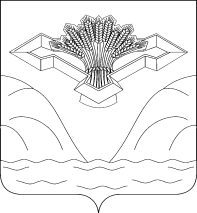      Российская ФедерацияСамарская область АДМИНИСТРАЦИЯ СЕЛЬСКОГО ПОСЕЛЕНИЯ ВЫСЕЛКИ МУНИЦИПАЛЬНОГО РАЙОНА СТАВРОПОЛЬСКИЙСАМАРСКОЙ ОБЛАСТИ                                                      ПОСТАНОВЛЕНИЕ     от  28.03. 2017 года                                             	                                               №12       «О подготовке проекта решения Собрания представителей сельского поселения Выселки  муниципального района Ставропольский Самарской области «О внесении изменений в Правила землепользования и застройки сельского поселения Выселки  муниципального района Ставропольский Самарской области, утвержденные решением Собрания представителей сельского поселения Выселки  муниципального района Ставропольский Самарской области № 36 от 30 декабря 2013 года»
В соответствии с частью 5 статьи 33 Градостроительного кодекса Российской Федерации, Федеральным законом от 06 октября 2003 года № 131-ФЗ «Об общих принципах организации местного самоуправления в Российской Федерации», руководствуясь Уставом сельского поселения Выселки муниципального района Ставропольский Самарской области, с учетом заключения Комиссии по подготовке проекта Правил землепользования и застройки сельского поселения Выселки  муниципального района Ставропольский Самарской области от  18 марта  2017 года № 6 , постановляю:Подготовить проект решения Собрания представителей сельского поселения Выселки  муниципального района Ставропольский Самарской области «О внесении изменений в Правила землепользования и застройки сельского поселения Выселки  муниципального района Ставропольский Самарской области, утвержденные решением Собрания представителей сельского поселения Выселки муниципального района Ставропольский Самарской области № 36 от 30 декабря 2013 года» (далее  также –  проект о внесении изменений в Правила).Установить порядок и сроки проведения работ по подготовке проекта о внесении изменений в Правила согласно приложению №1 к настоящему постановлению.Установить порядок направления заинтересованными лицами предложений по подготовке проекта о внесении изменений в Правила согласно приложению № 2 к настоящему постановлению.             4. Постановление подлежит официальному опубликованию   в   газете «Вестник сельского поселения  Выселки» и на официальном сайте администрации сельского поселения Выселки в сети Интернет  htt://выселки.ставропольский-район.рф5.Контроль за исполнением настоящего Постановления оставляю за собой. Глава сельского поселения     Выселки 								З.Г.МердеевПриложение № 1к постановлению Администрациисельского поселения Выселки муниципального района СтавропольскийСамарской областиот 28.03. 2017  года № 12  Порядок и сроки проведения работ по подготовке проекта о внесении изменений в Правила землепользования и застройки сельского поселения Выселки  муниципального района Ставропольский Самарской областиПриложение № 2к постановлению Администрациисельского поселения Выселки муниципального района СтавропольскийСамарской областиот 28.03.2017 года   №12Порядок направления заинтересованными лицами предложений по проекту правил землепользования и застройки сельского поселения Выселки  муниципального района Ставропольский Самарской областиЗаинтересованные физические и юридические лица вправе направлять в Комиссию по подготовке проекта правил землепользования и застройки сельского поселения Выселки  муниципального района Ставропольский Самарской области (далее также – Комиссия) предложения по подготовке проекта решения Собрания представителей сельского поселения Выселки  муниципального района Ставропольский Самарской области «О внесении изменений в Правила землепользования и застройки сельского поселения Выселки  муниципального района Ставропольский Самарской области, утвержденные решением Собрания представителей сельского поселения Выселки  муниципального района Ставропольский Самарской области № 36   от  30 декабря 2013 года» (далее  также –  проект о внесении изменений в Правила).Предложения в письменной форме могут быть представлены лично или направлены почтой по адресу: 445148, Самарская область, Ставропольский район, с. Выселки , ул. Победы , д.62.Рассмотрению Комиссией подлежат любые предложения заинтересованных лиц, касающиеся вопросов подготовки проекта о внесении изменений в Правила.Предложения заинтересованных лиц могут содержать любые материалы на бумажных или электронных носителях в объемах, необходимых и достаточных  для рассмотрения предложений по существу.Полученные материалы возврату не подлежат.Комиссия рассматривает поступившие предложения заинтересованных лиц и направляет их в уполномоченный орган Администрации сельского поселения Выселки  муниципального района Ставропольский Самарской области.По результатам рассмотрения предложений Комиссия направляет заявителям мотивированный ответ в письменной форме в срок не позднее тридцати дней со дня получения предложения.№МероприятияИсполнительСроки проведения работ1.Разработка проекта о внесении изменений в Правила землепользования и застройки сельского поселения Выселки  муниципального района Ставропольский  Самарской области (далее также – проект о внесении изменений в правила)Уполномоченный орган Администрации сельского поселения Выселки  муниципального района Ставропольский Самарской области2.Регистрация и рассмотрение предложений заинтересованных лиц по подготовке проекта о внесении изменений в правила, подготовка мотивированных ответов о возможности (невозможности) их учета, направление указанных предложений в уполномоченный орган Администрации сельского поселения Выселки  муниципального района Ставропольский Самарской области Комиссия по подготовке проекта правил землепользования  и застройки сельского поселения Выселки  муниципального района Ставропольский (далее – Комиссия)Не позднее 30 дней со дня представления предложений заинтересованных лиц в Комиссию3.Рассмотрение разработанного проекта о внесении изменений в правила, внесение предложений и замечаний по проекту, направление проекта правил в уполномоченный орган Администрации муниципального района Ставропольский Самарской области КомиссияВ срок не позднее 10 дней со дня получения проекта правил4.Доработка проекта о внесении изменений в правила с учетом внесенных предложений и замечаний, проверка проекта о внесении изменений в правила на соответствие требованиям технических регламентов, генеральному плану поселения, схеме территориального планирования муниципального района Ставропольский Самарской области, схеме территориального планирования Самарской области, схеме территориального планирования Российской Федерации, направление проекта правил Главе поселения или на доработкуУполномоченный орган Администрации сельского поселения Выселки  муниципального района Ставропольский Самарской областиВ срок не позднее 10 дней со дня получения проекта правил5.Принятие решения о проведении публичных слушанийГлава сельского поселения Выселки Не позднее 10 дней со дня получения проекта6.Опубликование проекта о внесении изменений в правила, решения о проведении публичных слушаний в порядке, установленном для официального опубликования нормативных правовых актов сельского поселения Выселки Глава сельского поселения ВыселкиС учетом периодичности выпуска газеты7.Проведение публичных слушаний по проекту о внесении изменений в правилаКомиссия30 дней8.Направление результатов публичных слушаний в уполномоченный орган Администрации сельского поселения Выселки  муниципального района Ставропольский  Самарской области для доработки проекта о внесении изменений в правила  КомиссияНе позднее 10 дней после утверждения заключений о результатах публичных слушаний10.Доработка проекта о внесении изменений в правила  с учетом результатов публичных слушаний, направление проекта о внесении изменений в правила  Главе поселенияУполномоченный орган Администрации сельского поселения Выселки   муниципального района Ставропольский Самарской областиНе позднее 10 дней со дня получения проекта о внесении изменений в правила  11.Принятие решения о направлении проекта о внесении изменений в правила  в Собрание представителей сельского поселения Выселки  или об отклонении соответствующего проекта и направлении его на доработкуГлава сельского поселения Выселки В течение 10 дней со дня предоставления о внесении изменений в правила  12.Опубликование проекта о внесении изменений в правила  после утверждения Собранием представителей сельского поселения  Выселки  в порядке, установленном для официального  опубликования нормативных правовых актов сельского поселения Выселки  Глава сельского поселения Выселки В течение 10 дней со дня утверждения правил